BUKIET Z WŁÓCZKI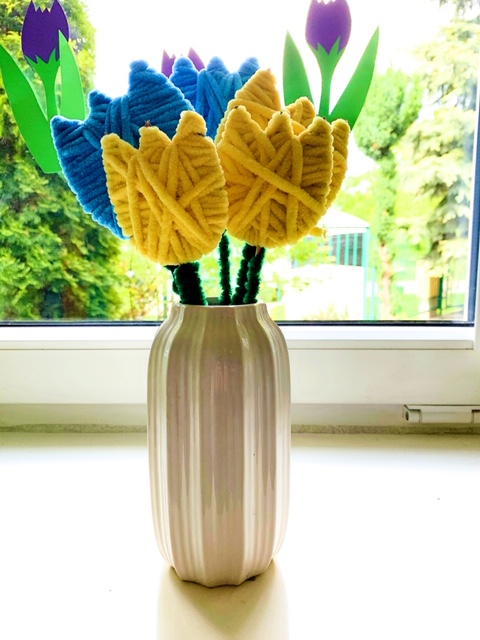 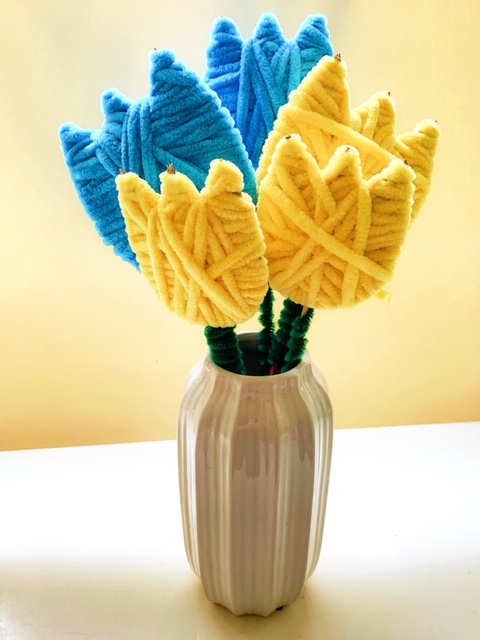 Materiały potrzebne do wykonania bukietu:Dwa kolory włóczki Tektura Zielone druciki dekoracyjne OłówekNożyczki Drewniane patyczki Mały wazon Krok 1…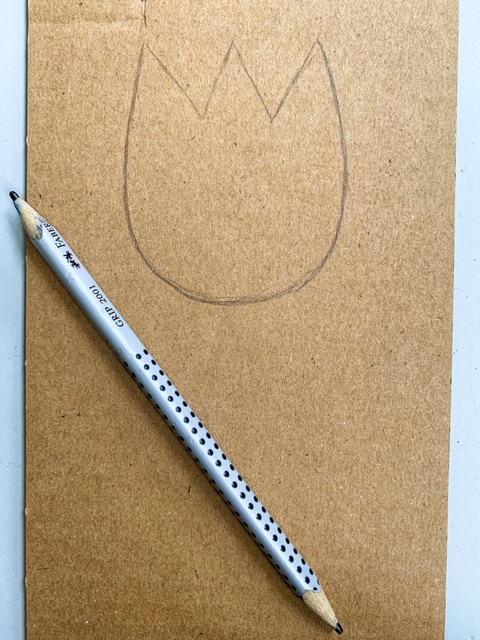 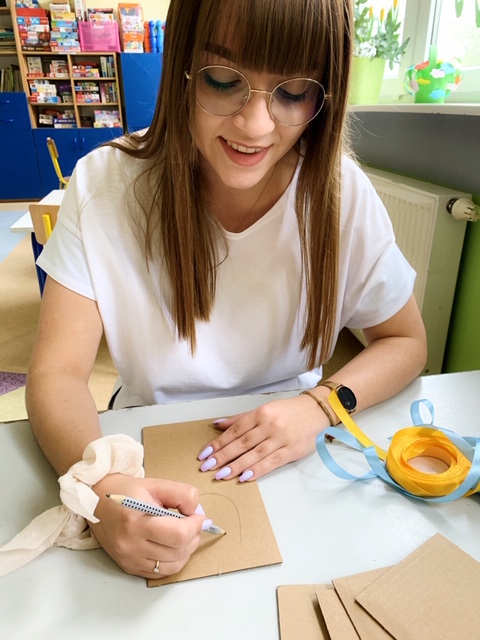 Na kawałku tektury rysujemy kształt tulipana (potrzebujemy 5 takich elementów).Krok 2…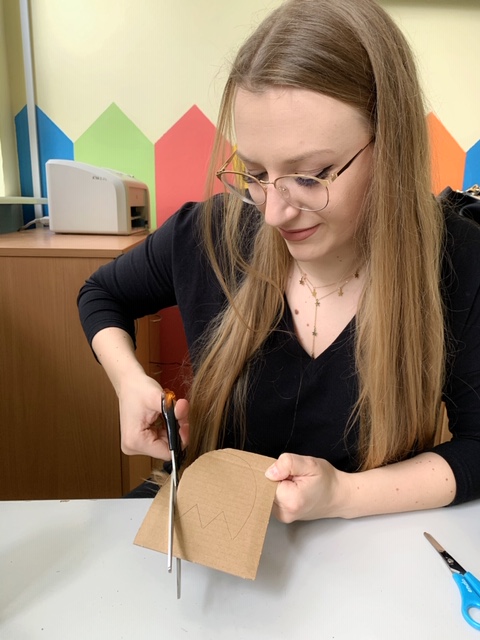 Wycinamy wszystkie narysowane tulipany przy pomocy nożyczek.Krok 3…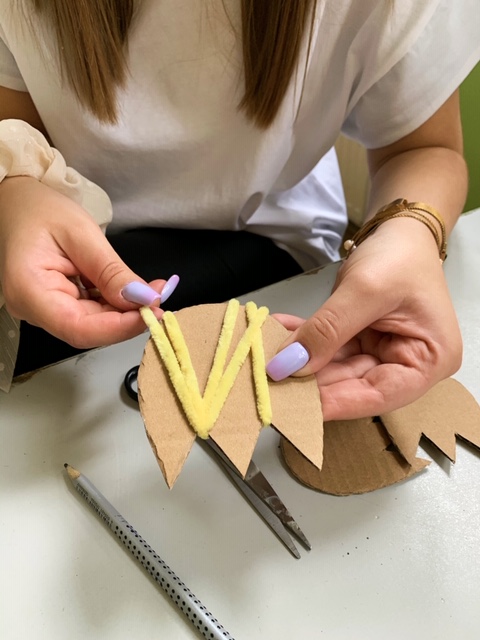 Każdy z elementów owijamy kawałkiem włóczki, tak aby nie prześwitywała nam tektura.Krok 4…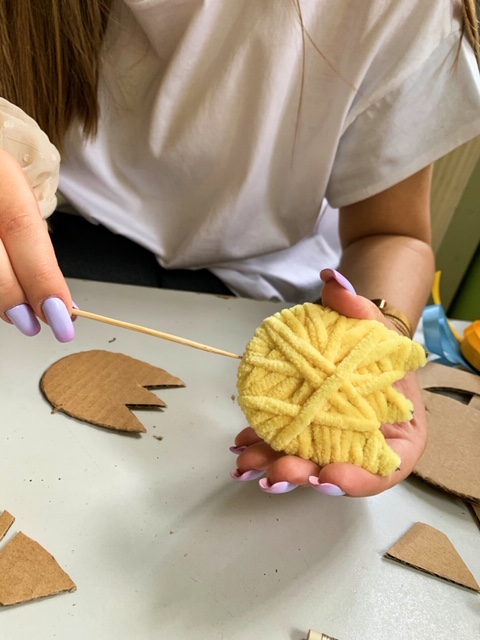 Wbijamy drewniany patyczek we wskazanym miejscu.Krok 5…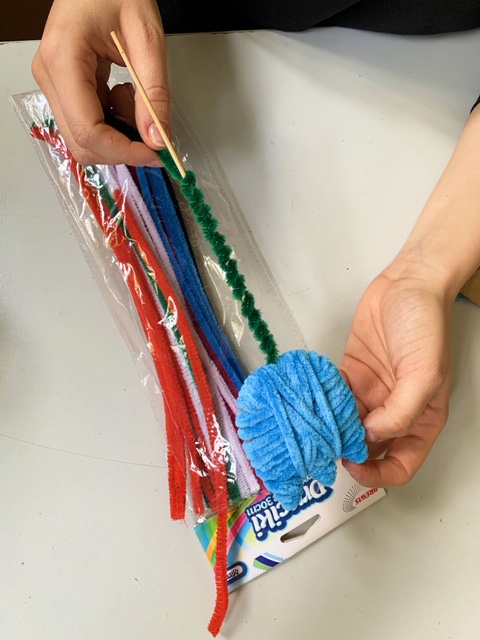 Owijamy drewniany patyczek, zielonym drucikiem dekoracyjnym.Krok 6…Wszystkie kwiatki wsadzamy do wazonu.